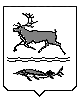 МУНИЦИПАЛЬНОЕ ОБРАЗОВАНИЕ«СЕЛЬСКОЕ ПОСЕЛЕНИЕ КАРАУЛ»ТАЙМЫРСКОГО ДОЛГАНО-НЕНЕЦКОГО МУНИЦИПАЛЬНОГО РАЙОНААДМИНИСТРАЦИЯП О С Т А Н О В Л Е Н И Еот 4 февраля 2021 года  №4 – ПО внесении изменений и дополнений в Устав муниципального казенного учреждения «Центр по обеспечению хозяйственного обслуживания» сельского поселения Караул, утвержденный Постановлением Администрации сельского поселения Караул от 8 февраля 2012 года №5-ПВ соответствии с Федеральными законами от 6 октября 2003 года № 131-ФЗ «Об общих принципах организации местного самоуправления в Российской Федерации», Федеральным законом от 12 января 1996 года № 7-ФЗ «О некоммерческих организациях», Бюджетным кодексом Российской Федерации, руководствуясь Уставом муниципального образования сельское поселение Караул Таймырского Долгано-Ненецкого муниципального района Красноярского края, Администрация сельского поселения КараулПОСТАНОВЛЯЕТ:1. Внести в Устав муниципального казенного учреждения «Центр по обеспечению хозяйственного обслуживания» сельского поселения Караул, утвержденный Постановлением Администрации сельского поселения Караул от 8 февраля 2012 года  №5-П, следующие изменения и дополнения:а) пункт 2.1 Устава дополнить абзацами следующего содержания:«- дорожная деятельность в отношении автомобильных дорог местного значения в границах населенных пунктов поселения, организация дорожного движения и обеспечение безопасности дорожного движения на них, включая создание и обеспечение функционирования парковок (парковочных мест), организация дорожного движения, а также осуществление иных полномочий в области использования автомобильных дорог и осуществления дорожной деятельности в соответствии с законодательством Российской Федерации;- организация ритуальных услуг.»;б) дополнить Устав пунктом 2.3 следующего содержания:«2.3. В соответствии с законодательством Российской Федерации помимо основных видов деятельности Учреждение вправе осуществлять иные (дополнительные) виды деятельности, приносящие доход, соответствующие целям создания Учреждения:- распиловка и строгание древесины;- разборка и снос зданий;- расчистка территории строительной площадки;- производство электромонтажных работ;- производство прочих строительно-монтажных работ;- производство штукатурных работ;- работы столярные и плотничные;- работы по устройству покрытий полов и облицовке стен;- производство малярных и стекольных работ;- производство малярных работ;- производство стекольных работ;- производство прочих отделочных и завершающих работ;- производство кровельных работ;- работы строительные специализированные прочие, не включенные в другие группировки;- работы гидроизоляционные;- работы по установке строительных лесов и подмостей;- работы бетонные и железобетонные;- работы по монтажу стальных строительных конструкций;- работы по сборке и монтажу сборных конструкций;- работы строительные специализированные, не включенные в другие группировки;- торговля розничная предметами культового и религиозного назначения, похоронными принадлежностями в специализированных магазинах;- деятельность автомобильного грузового транспорта;- перевозка грузов специализированными автотранспортными средствами;- перевозка грузов неспециализированными автотранспортными средствами;- деятельность по складированию и хранению;- хранение и складирование прочих грузов;- деятельность вспомогательная, связанная с сухопутным транспортом;- деятельность вспомогательная, связанная с автомобильным транспортом;- деятельность по эксплуатации автомобильных дорог и автомагистралей;- транспортная обработка грузов;- транспортная обработка контейнеров;- транспортная обработка прочих грузов;- деятельность по оказанию услуг в области бухгалтерского учета, по проведению финансового аудита, по налоговому консультированию;- деятельность по проведению финансового аудита;- деятельность по оказанию услуг в области бухгалтерского учета;- деятельность по общей уборке зданий;- деятельность по чистке и уборке прочая;- подметание улиц и уборка снега;- деятельность по чистке и уборке прочая, не включенная в другие группировки;- организация похорон и предоставление связанных с ними услуг.Учреждение вправе осуществлять иные виды деятельности, не являющиеся основными видами деятельности, лишь постольку, поскольку это служит достижению целей, ради которых оно создано, и соответствует указанным целям.Виды деятельности, подлежащие лицензированию, осуществляются Учреждением после получения лицензии в установленном законодательством порядке.».2. Директору Муниципального казенного учреждения «Центр по обеспечению хозяйственного обслуживания» сельского поселения Караул (Чешуину А.В.):2.1. Подготовить заявление о государственной регистрации изменений и дополнений Устава муниципального казенного учреждения «Центр по обеспечению хозяйственного обслуживания» сельского поселения Караул по установленной форме и установленный законом срок выступить заявителем при подаче данного заявления в Межрайонной ИФНС России № 23 по Красноярскому края.2.2. Обеспечить в установленном порядке регистрацию изменений и дополнений Устава муниципального казенного учреждения «Центр по обеспечению хозяйственного обслуживания» сельского поселения Караул в Межрайонной ИФНС № 23 по Красноярскому краю.3. Постановление вступает в силу после официального опубликования (обнародования) в информационном вестнике «Усть-Енисеец».4. Контроль за исполнением настоящего Постановления оставляю за собой.Глава сельского поселения Караул					             Ю.И. Чуднов